Anleitung für das Braillebild: Pferd8 Zeilen mit bis zu 27 Formen (passt in einen normalen Briefumschlag oder eine Grußkarte)Wild und frei – das Pferd Seit vielen Jahrhunderten begleiten Pferde die Menschen und leisten ihnen treue Dienste. Aber an einigen Plätzen auf dieser Erde leben sie in Freiheit. Dieses Pferd galoppiert schnell wie der Wind, weil es zu einer saftigen Wiese möchte, um dort in Ruhe zu weiden. Es hält den Kopf gesenkt und blickt nach links. Mähne und Schweif wehen im Wind.Vielleicht hast du Lust, dein wildes Pferd in deinen Lieblingsfarben anzumalen?So geht’sTippe die Zeichen mit Hilfe der folgenden Anleitung auf der Punktschriftmaschine. Zwei oder drei Großbuchstaben wie zum Beispiel „AU“ oder „SCH“ sind Kürzungen. Alle Zeichen findest du in unserem Alphabet.4mal Leerzeichen, r, h, c, d, 2mal g, 2mal Klammer, Bindestrich3mal Leerzeichen, Punkte 4,5,6, Punkt 5, Leerzeichen, 
2mal Bindestrich, 4mal Leerzeichen, 9mal c, Fragezeichen, Bindestrich3 Leerzeichen, Punkte 4,5,6, Leerzeichen, ÄU, 2mal Leerzeichen, SCH, 12mal Leerzeichen, Punkte 4,5,6, Vollzeichen, Punkte 1,2,3,5,64mal Leerzeichen, c, 4mal Leerzeichen, l, 11mal Leerzeichen, 
Punkte 4,5,6, Leerzeichen, d, Vollzeichen, Punkte 2,3,69mal Leerzeichen, l, Punkt 6, Punkte 2,5,6, s, 5mal c, l, p, e, Satzpunkt, AU, Leerzeichen, Punkt 4, Punkte 1,2,4,5,6, Punkte 1,2,3,5,68mal Leerzeichen, IE, i, Leerzeichen, Punkte 4,5,6, l, 5mal Leerzeichen, l, b, 2mal Leerzeichen, e, u7mal Leerzeichen, Zahlenzeichen, a, 3mal Leerzeichen, CH, Semikolon, 3mal Leerzeichen, IE, a, 4mal Leerzeichen, Punkt 4, u6mal Leerzeichen, ST, a, 5mal Leerzeichen, g, 2mal Leerzeichen, ST, a, 6mal Leerzeichen, Punkt 4, gSo sieht das Bild aus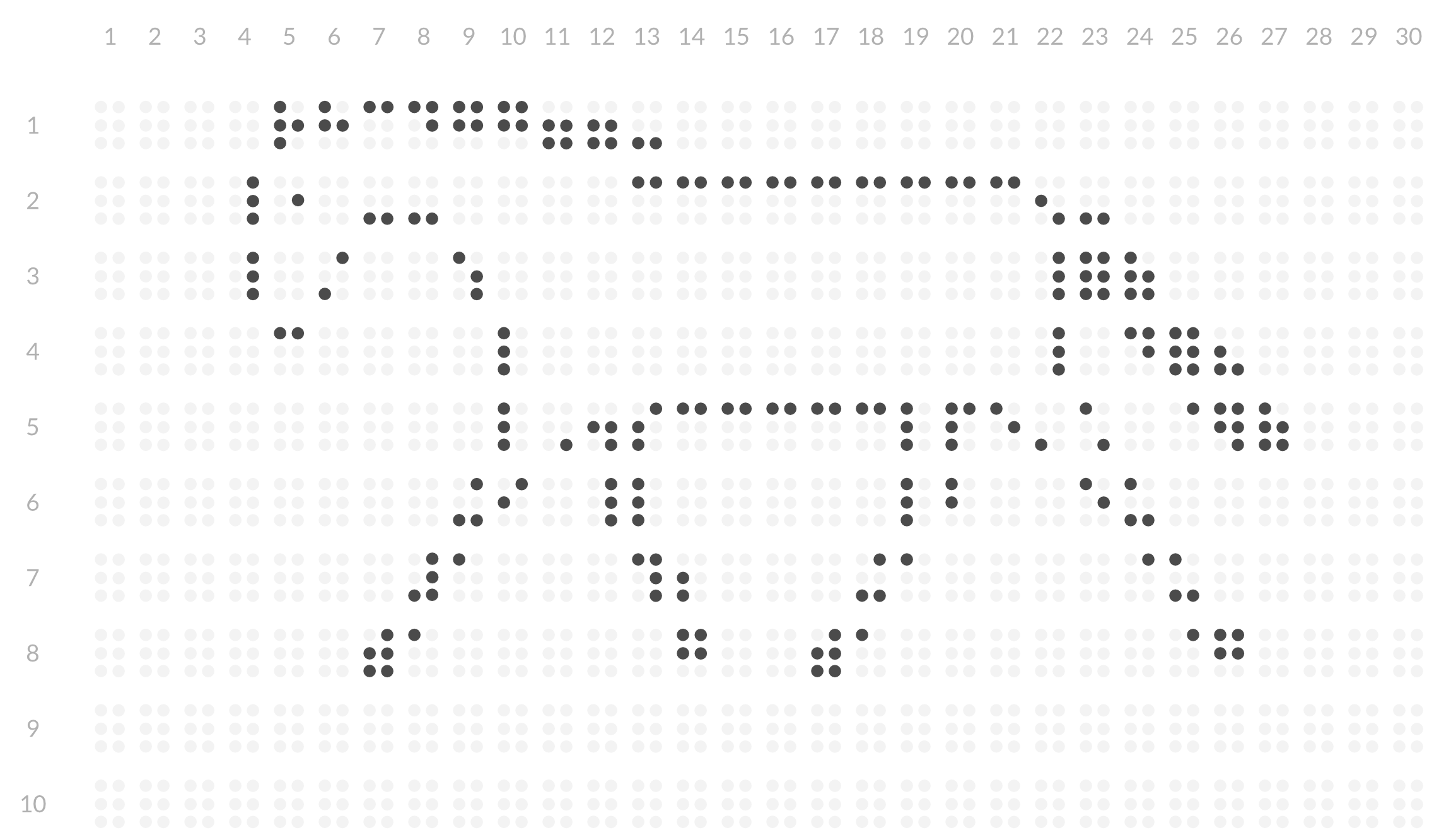 